Monday, January 15, 2018, 6:30PM, Art display 5:30PMLewisville High School Auditorium1098 W. Main St., Lewisville, TX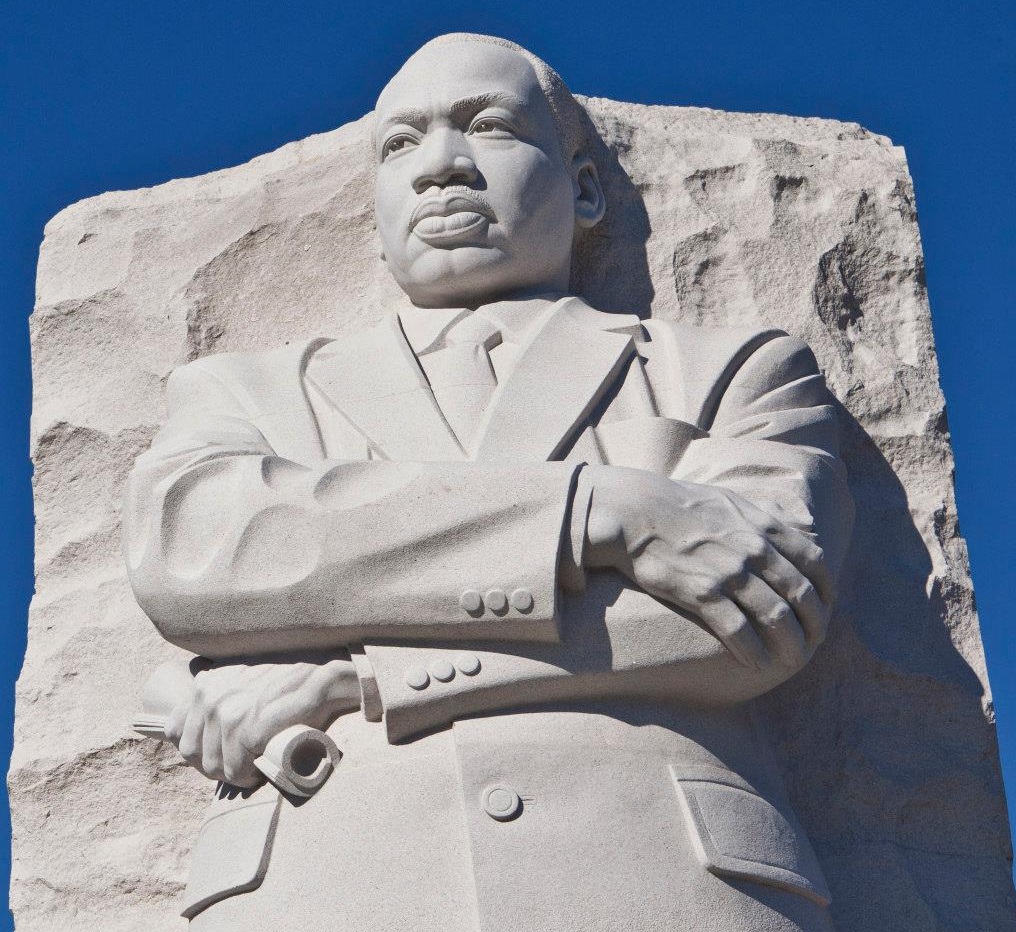 Entertainment: Downing Middle School Orchestra, Presentation of Colors by Boy Scouts from Westside Baptist Church, Voices of Tau Rho Omega, Chin Choir and “A Tribute to Dr. King” by Students from All LISD High Schools  Admission: Canned Goods for  CCA will be appreciated.For Information: (972) 410-3682 or www.MLKofNorthTexas.orgSponsors: The Town of Flower Mound, The City of Lewisville, Lewisville Independent School District, Bahá'ís of Flower Mound, Tau Rho Omega Chapter of Alpha Kappa Alpha Sorority, Inc., The Greater Denton County Chapter of The Links, Inc., Rho Nu Lambda Chapter of Alpha Phi Alpha Fraternity, Inc., Davoodi Family Medicine, Vernell Gregg, Supercuts of Flower Mound-Lewisville, Dr. Patrick Shovlin, Saberre Law Firm, Mark Saunders and Joan Parks-Saunders, R.L. and Brenda Crawford, JoAnn Weaver, Minuteman Press and  Rembert Custom Builders, AAA Club of Lewisville high School. Keynote Speaker:Mr. Michael BrundySpeaker, Author, MotivatorArt, Essay & Photo Contests Winners Announced
4th-12th Grade Students
Awards from $25 to $250